Erzieher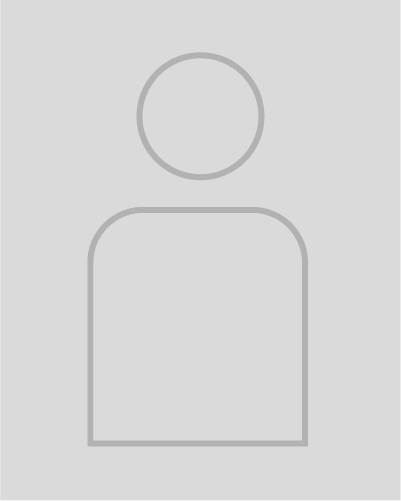 Musterstraße 37  |  23456 Musterstadt
email@email.de  |  0171 23456789Anlagen - Lebenslauf, ZeugnisseEntdecke unsere professionellen Bewerbungsdesigns: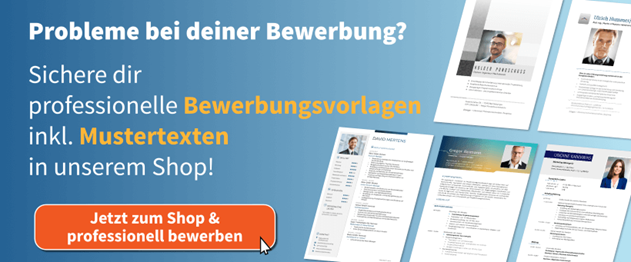 Zum Bewerbung.net Shop